                                Меню                           по СанПиНу 2.3\2.4.3590-20Приготавливаемых блюдВозрастная категория 7-11 летПрием пищиНаименование блюдаВес блюдаПищевые веществаПищевые веществаПищевые веществаЭнергетическая ценность№ рецептурыПрием пищиНаименование блюдаВес блюдаБелкиЖирыУглеводыЭнергетическая ценность№ рецептурыНеделя 2День 1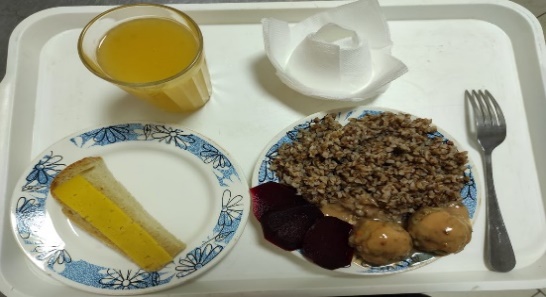 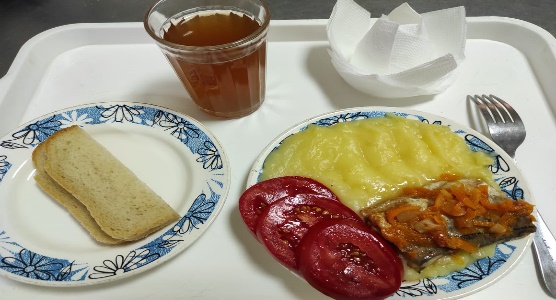 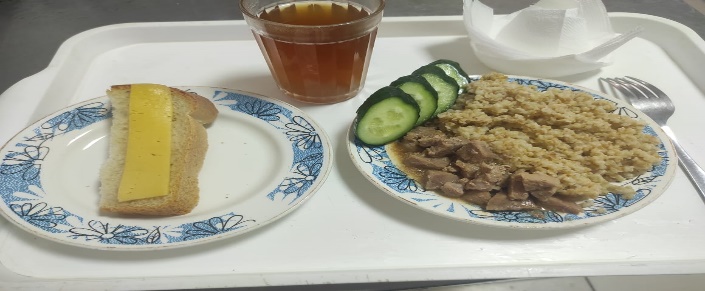 ГорячийзавтракСыр порциями204,645,9-7215ГорячийзавтракОвощи свежие600,420,061,147,271ГорячийзавтракГуляш10010,6428,192,89309260Каша пшеничная1004,21325,9147,2302Компот из сухофруктов1800,60,0828,81119,52349Хлеб пшеничный403,04          0,32    18,892НИтого за день23,5537,55    51,64       599,72